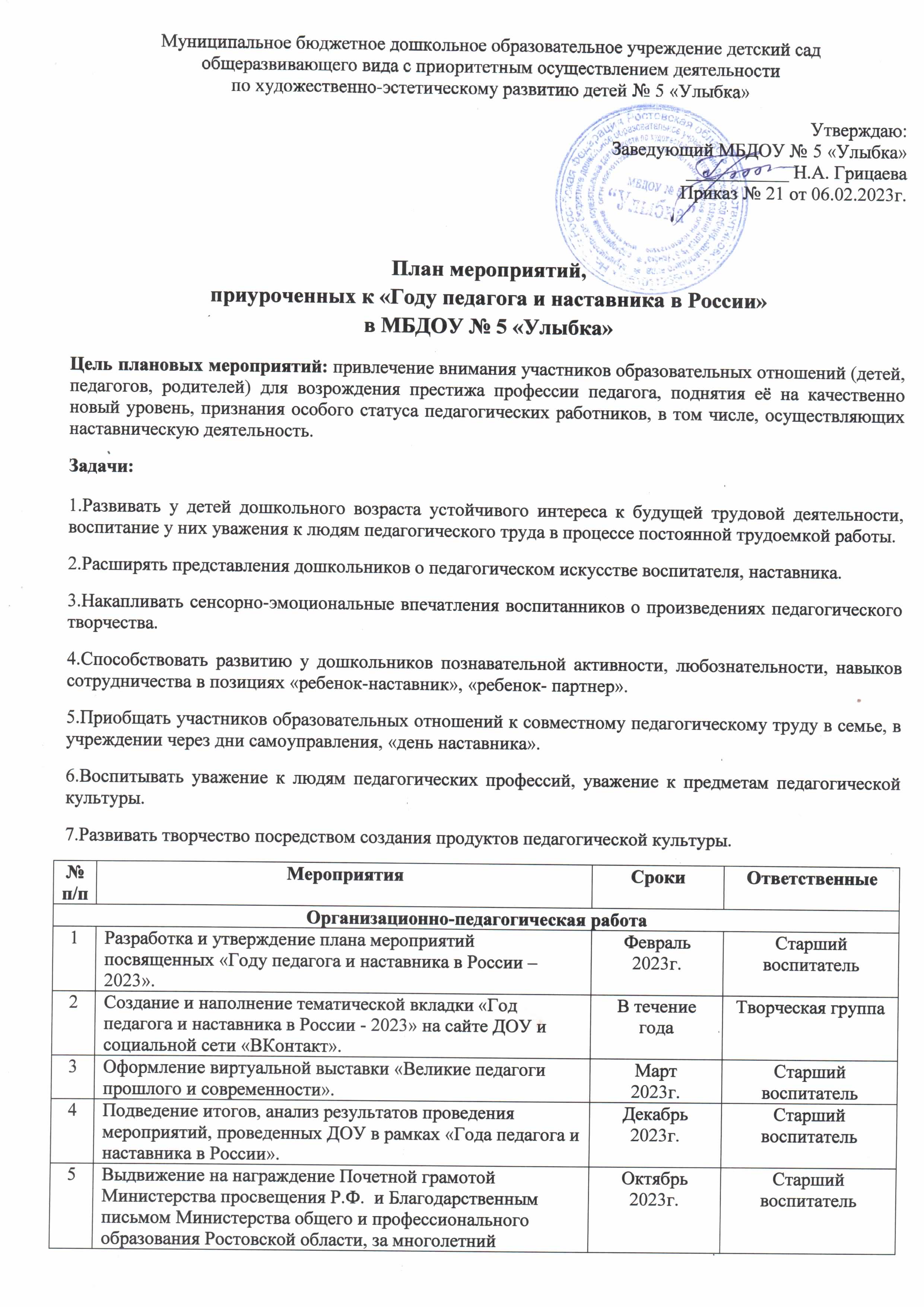 высокопрофессиональный и плодотворный труд  по обучению и воспитанию детей дошкольного возраста.Организация работы с педагогамиОрганизация работы с педагогамиОрганизация работы с педагогамиОрганизация работы с педагогами1Круглый стол «Наставника назначают или выбирают сердцем». (Рассказать о новых формах наставничества в работе педагога и наставника).Февраль 2023г.Ст. воспитатель Воспитатели Специалисты2Выставка книг «Писатель-педагог: наставник многих поколений» приурочена ко дню рождения К.Д. Ушинского. (Знакомство педагогов с педагогическим наследием К.Д. Ушинского; обогащение знаний и практики работы воспитателей с детьми педагогической теорией и методикой К.Д. Ушинского).19.02.2023г. Ст. воспитатель Воспитатели Специалисты3Книжная выставка «Живая педагогика Макаренко» приурочена к 135-летие педагога Антона Макаренко.(Создание условий для достижения нового качества образования через выявление и обобщение передового педагогического о опыта. Выпуск видеороликов для педагогов) 13.03.2023г. Ст. воспитатель Воспитатели Специалисты4Участие педагогов в районных и региональных конкурсах профессионального мастерства «Учитель года» в номинации «Воспитатель»; «Лучший педагогический работник дошкольного образования Ростовской области»;  «За нравственный подвиг учителя».В течение годаПедагоги5Участие педагогов в профессиональных конкурсах методических разработок в сети ИнтернетВ течение годаПедагоги6Выставка творческих работ  педагогических работников  «Педагог - профессия творческая»Сентябрь 2023г.ВоспитателиСпециалисты7Фото-коллаж «Великие педагоги прошлого», «Популярные методики преподавания».В течение годаСт. воспитательПедагоги8Проведение  августовского  Педагогического совета в ДОУ, посвященное профессиональному развитию педагогов.Август 2023г.Ст. воспитательПедагоги 9Педагогические чтения, посвященные 105- летию педагогу Василию Сухомлинскому. (Повышения педагогического мастерства работников, активизация вовлечения педагогов в обсуждение теоретических и практических проблем и вопросов).24.09.2023г.Ст. воспитательПедагоги10Фотовыставки «Весёлые мгновенья в работе воспитателя», «Улыбка педагога».В течение годаСт. воспитательПедагогиОрганизация работы с воспитанникамиОрганизация работы с воспитанникамиОрганизация работы с воспитанникамиОрганизация работы с воспитанниками1Детский час «Профессия воспитатель» Февраль 2023г.Воспитатели2Просмотр м/ф «Профессия учитель и воспитатель» В течение годаВоспитатели Специалисты3Фотовыставка «Детсадовские истории» Март 2023г.Воспитатели4Конкурс чтецов «Ода педагогу!» ко Всемирному дню поэзии (21 марта) 21.03.2023г.Воспитатели Учителя-логопеды5Литературная гостиная «Мой наставник по жизни» совместно с детской библиотекой. (Раскрыть с помощью литературных произведений перед детьми особенности профессии воспитателя).Апрель 2023г.Ст. воспитатель Воспитатели6День славянской письменности и культуры. (Тематические мероприятия в ДОУ). 24.05.2023г. Ст. воспитатель Воспитатели7Акция видео пожелание любимому воспитателю от выпускников.Май 2023г.Ст. воспитательУчителя-логопеды8День русского языка. Пушкинский день. (Проведение мероприятий, бесед с презентацией).06.06.2023г.ВоспитателиМуз. руководитель9 Цикл тематических мероприятий «Профессия педагога». (Дидактические игры, разгадывание загадок и т.д.)Июнь 2023г.Воспитатели  групп10Торжественный утренник «День знаний» Сентябрь 2023г.Муз. руководитель Воспитатели11Праздник «День дошкольного работника» 27.09.2023г.Муз. РуководительВоспитатели12Выставка поздравительных открыток «Мой любимый воспитатель!»Сентябрь 2023г.Воспитатели групп13Международный день музыки. Проведение досуга совместно с детьми и родителями, прослушивание любимых песен и классической музыки.01.10.2023г.Муз. руководитель14Встречи с ветеранами педагогического труда «Не стареют душой ветераны» Октябрь 2023г.Воспитатели подготовительной группы15День матери. (Мама – главный наставник!) 30.10.2023г.Муз. РуководительВоспитатели16День Наума Грамотника. Проведение НОД «Как учили в былые годы на Руси». (Закрепить знания об истории педагогики государства, о первых детских садах и школах, людях, которые там работали).14.12.2023г.Воспитатели подготовительной группыОрганизация работы с родителямиОрганизация работы с родителямиОрганизация работы с родителямиОрганизация работы с родителями1Оформление родительского уголка на тему «Год педагога и наставника».Февраль 2023г.Воспитатели всех групп2Выпуск информационных буклетов по памятным датам и по истории образования в России.В течение годаВоспитатели всех групп3Выступление на родительских собраниях «Родители - главные наставники в жизни ребенка»Май2023г.ВоспитателиСпециалисты4Педагогическое просвещение родителей «О семье и семейном воспитании»В течение годаПедагог-психолог5Акция «Пожелание любимому воспитателю»Сентябрь 2023г.Родители